How many times were you told as a child to be ready for an outing or for the expected arrival of visitors or for dinner or for something else when you simply wanted to stay as you were? Sometimes it matters little whether we are ready or not. Sometimes it really matters and today’s gospel parable depicts one of those situations when it is of crucial importance to be prepared. The imminent event is a wedding celebration. The betrothal period is over and the bridegroom has left to bring the bride from the home of her parents to his family home. Ten young women of his household will watch for the arrival of the couple and will light their way into the wedding feast. The young women in their turn can expect to be welcome at the feast. Five are well prepared for the arrival and five are not. The five who bring (olive) oil for their lamps are designated “wise” while the other five who bring no oil are said to be “foolish”. Negotiating the terms of the marriage contract takes longer than expected so that the bridegroom is delayed. The young women wait and wait, then fall asleep. At midnight, the bridegroom’s arrival is signalled and the young women rise to trim their lamps in readiness for their role of lighting his way. The bride is invisible in the telling of the story, presumably because the focus must be on the bridegroom alone. Earlier in Matthew’s gospel (9:15), Jesus is depicted as “the bridegroom”. The attentive reader of the gospel is aware that today’s parable is about Jesus and that it forms part of Matthew’s end-time discourse (24:1-25:46). The delay of the bridegroom evokes the community’s expectation that Jesus who has died and been raised will return at an undisclosed time. In the interim, the members are to be actively watchful and ready, living in the spirit of Matthew’s first discourse (5:1-7:29) with its emphasis on right relationship. Matthew 7 concludes with reference to wise and foolish decisions: the foolish one builds on sand while the wise one builds on rock. The behaviour of the “wise” in today’s parable is as puzzling as that of the “foolish”. The “foolish” fail to prepare: they have no oil and cannot expect to light the way without it. The “wise” have prepared and they receive their reward. Is there wisdom, however, in sending their “foolish” friends to buy olive oil at midnight? There are more unanswered questions than we can address in this little reflection. We can identify with both the wise and the foolish. We need the wisdom to ensure that the produce of God’s Earth, represented by the olive oil, is received as gift and used in right measure or in right relationship.  An excerpt by	   Sr.Veronica Lawson             An excerpt by Sr. Veronica Lawson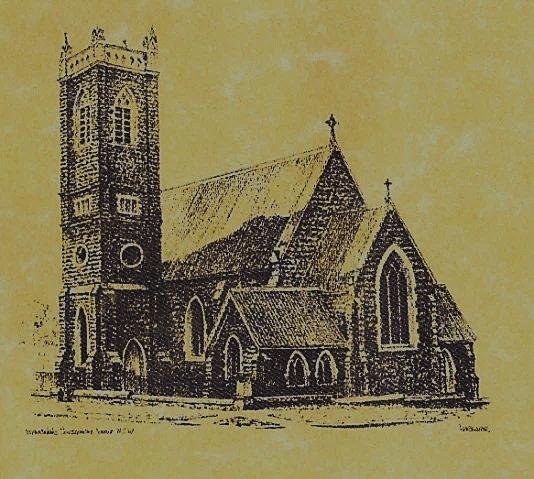 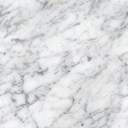   Feast DayWishing all our wonderful dads a Happy Father’s Day                      FEAST DAY   17th November:  Saint Elizabeth of Hungary	         For Sale – 2018 Daily Mass books $22.00@ and Columban Calendars $8.20@~					 ~				       ~You must be the change you wish to see in the world                Mahatma Gandhi                     ~PARISH  NEWS~ CLERGY RETREAT Fr. Sijo and Fr. Luke will be away next week attending this retreat in Galong.  There will be liturgies instead of the Masses during these days.     	 ANNOINTING MASS  McAuley school will present this Mass on Wednesday  22nd November at 10am.  Everyone welcome.   	                                                          CATHOLIC VOICE  November edition is now available.                                        TUMUT COMMUNITY CHRISTMAS DAY LUNCHEON Preparations are happening for this event, and the working group is looking for additional volunteers to help on the day, and/or as a lead up to Christmas.  If you are interested in being involved, please contact Patricia on 0401472161. 	                                            BAPTISMS we welcome into our community this weekend Evelyn Veronica Jesperson daughter of Nicholas and Chloe and Lauryn Louise Cheryl and Lillian Jean Taylor Heard  daughters  of Travis and Annie.  We pray for all baptism families.        SAINT VINCENT DE PAUL – ANNUAL CHRISTMAS APPEAL envelopes for this appeal will be available next weekend, your support would be most appreciated.	 MASS INTENTION ENVELOPES are available for your November Mass requests, please take one.						                                  SPECIAL THANKS    this weekend to our new Altar Servers      Jude & Hunter     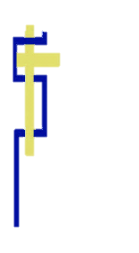 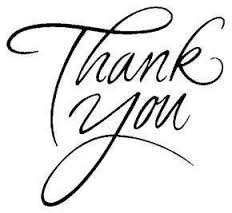 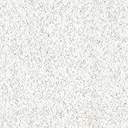                 ~ GOSPEL REFLECTION ~T  THIS WEEK     Saturday & Sunday  11th & 12th November    T  THIS WEEK     Saturday & Sunday  11th & 12th November    T  THIS WEEK     Saturday & Sunday  11th & 12th November    T  THIS WEEK     Saturday & Sunday  11th & 12th November    MinistrySaturday Vigil 6pm              Sunday 10am              Sunday 10amAcolyte               Barry Madigan             Dave Shedden             Dave SheddenReader                 Cath Purcell             Anne Huebner             Anne HuebnerCommentator                  Mary Kelly                John Power               John PowerChildren’s Liturgy                     ----------             Kirsty Beavan             Kirsty BeavanMusicians           Maureen Norman          Patricia & Monica         Patricia & MonicaAltar Servers  Chloe Turnbull & Lily WebbJude Moreno & Hunter    StylesJude Moreno & Hunter    StylesChurch Care________________________LINEN              Marie Ambrose  Group 5: Sandra, Maria & Margaret Dean  Group 5: Sandra, Maria & Margaret Dean  Group 5: Sandra, Maria & Margaret DeanNEXT WEEK    Saturday & Sunday  18th & 19th November NEXT WEEK    Saturday & Sunday  18th & 19th November NEXT WEEK    Saturday & Sunday  18th & 19th November NEXT WEEK    Saturday & Sunday  18th & 19th November MinistryVigil 6pmVigil 6pm10amAcolyte                 Tony Butler                    Tony Butler                  Anita MasonReader               Patricia Wilks               Patricia Wilks                 Chris KellyCommentator              Maureen Cook              Maureen Cook                   Liz BoxallChildren’s Liturgy                     ----------                     ----------                 Fran ButlerMusicians           Maureen Norman           Maureen Norman                Anna Quinn Altar Servers Jessie Raftery & Dana Parry Jessie Raftery & Dana ParryDarcy Halloran & Charlotte KellyChurch Care         ----------------------------         ----------------------------         ----------------------------